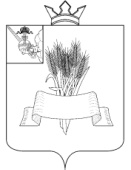 ПРЕДСТАВИТЕЛЬНОЕ СОБРАНИЕСямженского муниципального округаВологодской областиРЕШЕНИЕот 17.02.2023     № 110Об органе местного самоуправления, уполномоченном на определение поставщиков (подрядчиков, исполнителей)В целях реализации Федерального закона от 05.04.2013 № 44-ФЗ «О контрактной системе в сфере закупок товаров, работ, услуг для обеспечения государственных и муниципальных нужд», в соответствии с Уставом Сямженского муниципального округа, Представительное Собрание Сямженского муниципального округа Вологодской области, РЕШИЛО:1. Определить Администрацию Сямженского муниципального округа органом местного самоуправления Сямженского муниципального округа, уполномоченным на определение поставщиков (подрядчиков, исполнителей).2. Установить, что Порядок взаимодействия заказчиков с органом местного самоуправления Сямженского муниципального округа, уполномоченным на определение поставщиков (подрядчиков, исполнителей) и Перечень заказчиков, для которых администрация Сямженского муниципального округа выступает уполномоченным органом на определение поставщиков (подрядчиков, исполнителей), утверждается правовым актом Администрации Сямженского муниципального округа.3. Признать утратившим силу решение Представительного Собрания Сямженского муниципального района от 25.02.2014 № 186 «Об органе местного самоуправления, уполномоченном на определение поставщиков (подрядчиков, исполнителей)».4. Настоящее решение вступает в силу со дня его подписания и распространяет свое действие на правоотношения, возникшие с 1 января 2023 года.5.  Настоящее решение подлежит размещению на официальном сайте Сямженского муниципального округа https://35syamzhenskij.gosuslugi.ru в информационно-телекоммуникационной сети Интернет.6. Информацию о размещении настоящего решения на официальном сайте Сямженского муниципального округа опубликовать в газете «Восход».Председатель Представительного Собрания Сямженского муниципального округаВологодской областиО.Н.ФотинаГлава Сямженского муниципального округа Вологодской областиС.Н.Лашков